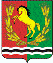 АДМИНИСТРАЦИЯМУНИЦИПАЛЬНОГО ОБРАЗОВАНИЯ РЯЗАНОВСКИЙ СЕЛЬСОВЕТ
АСЕКЕЕВСКОГО РАЙОНА ОРЕНБУРГСКОЙ ОБЛАСТИРАСПОРЯЖЕНИЕ =====================================================================29.03.2023                                       с. Рязановка                                         № 07-рО снятии объектов недвижимого имущества с баланса администрации муниципального образования Рязановский сельсовет Асекеевского района Оренбургской области На основании Федерального закона от 06.10.2003 № 131-ФЗ «Об общих принципах организации местного самоуправления в Российской Федерации», руководствуясь Уставом муниципального образования Рязановский сельсовет Асекеевского района Оренбургской области, на основании актов обследования подготовленными кадастровым инженером Султановой Гульфией Самматовной, являющейся членом СРО КИ А СРО «Кадастровые инженеры»  (дата вступления в СРО 28 февраля 2014 г., уникальный реестровый номер кадастрового инженера в реестре членов СРО КИ N 3730),  выписки из ЕГРН о снятии с кадастрового учета объектов недвижимости от 09.03.2023: 1. Снять с  баланса администрации муниципального образования Рязановский сельсовет Асекеевского района Оренбургской области объекты недвижимого имущества:1.1. аварийный дом (расселенный и снятый с кадастрового учета), по адресу: Оренбургская область, Асекеевский район, с. Рязановка, ул. Нефтяников, дом № 9, этажность -2, общей площадью 382,8  (триста восемьдесят два целых восемь десятых) кв.м., кадастровый номер 56:05:1501001:751;1.2. аварийный дом (расселенный и снятый с кадастрового учета), по адресу: Оренбургская область, Асекеевский район, с. Рязановка, ул. Нефтяников, дом № 10, этажность -2, общей площадью 383,6  (триста восемьдесят три целых шесть десятых) кв.м., кадастровый номер 56:05:1501001:759.1.3. квартиры находящиеся в аварийных расселенных домах по адресу:- Оренбургская область, Асекеевский район, с. Рязановка, ул. Нефтяников, дом № 9, квартира 1, общей площадью 51,1  (пятьдесят одна целая, одна десятая) кв.м., кадастровый номер 56:05:1501001:749;- Оренбургская область, Асекеевский район, с. Рязановка, ул. Нефтяников, дом № 9, квартира 2, общей площадью 43,0  (сорок три) кв.м., кадастровый номер 56:05:1501001:747;- Оренбургская область, Асекеевский район, с. Рязановка, ул. Нефтяников, дом № 9, квартира 5, общей площадью 42,4  (сорок две целых, четыре десятых) кв.м., кадастровый номер 56:05:1501001:755;- Оренбургская область, Асекеевский район, с. Рязановка, ул. Нефтяников, дом № 9, квартира 8, общей площадью 52,9  (пятьдесят две целых, девять десятых) кв.м., кадастровый номер 56:05:1501001:753;- Оренбургская область, Асекеевский район, с. Рязановка, ул. Нефтяников, дом № 10, квартира 2, общей площадью 43,8  (сорок три целых, восемь десятых) кв.м., кадастровый номер 56:05:1501001:746;- Оренбургская область, Асекеевский район, с. Рязановка, ул. Нефтяников, дом № 10, квартира 5, общей площадью 51,7  (пятьдесят одна целая, семь десятых) кв.м., кадастровый номер 56:05:1501001:827;- Оренбургская область, Асекеевский район, с. Рязановка, ул. Нефтяников, дом № 10, квартира 8, общей площадью 51,3  (пятьдесят одна целая, три десятых) кв.м., кадастровый номер 56:05:1501001:762;- Оренбургская область, Асекеевский район, с. Рязановка, ул. Нефтяников, дом № 11, квартира 1, общей площадью 57,1  (пятьдесят семь целых, одна десятая) кв.м., кадастровый номер 56:05:1501001:599;- Оренбургская область, Асекеевский район, с. Рязановка, ул. Нефтяников, дом № 11, квартира 3, общей площадью 39,3  ( тридцать девять целых, три десятых) кв.м., условный номер 56-56-15/005/2012-125.2. Настоящее распоряжение вступает в силу с момента его подписания. Глава муниципального образования                                              А.В. Брусилов